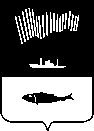 СОВЕТ ДЕПУТАТОВ ГОРОДА МУРМАНСКАШЕСТОЙ СОЗЫВ___________________________ЗАСЕДАНИЕРЕШЕНИЕот ________ 2022 года                                  № __-___                                          город МурманскПринято Советом депутатовгорода Мурманска ________ 2022 года В соответствии со статьей 17.1 Федерального закона от 06.10.2003                            № 131-ФЗ «Об общих принципах организации местного самоуправления в Российской Федерации», частью 3 статьи 21, частью 5 статьи 30 Федерального закона от 31.07.2020 № 248-ФЗ «О государственном контроле (надзоре) и муниципальном контроле в Российской Федерации» Совет депутатов города Мурманска решил:1. Внести в приложение к решению Совета депутатов города Мурманска от 30.11.2021 № 31-423 «Об утверждении положения о муниципальном жилищном контроле на территории муниципального образования город Мурманск» следующие изменения:1.1. Пункт 1.4. раздела 1. изложить в новой редакции:«1.4. Муниципальный жилищный контроль осуществляется администрацией города Мурманска в лице комитета по жилищной политике администрации города Мурманска (далее - Орган муниципального жилищного контроля, комитет).».1.2. Подпункт 7 пункта 3.2.1. раздела 3 изложить в новой редакции:«7) направлять в Орган муниципального жилищного контроля ходатайство по форме, утвержденной постановлением администрации города Мурманска, о получении разъяснений по следующим вопросам:- о способе и порядке исполнения решения, принятого по результатам контрольного мероприятия;- об отсрочке исполнения решения;- о прекращении исполнения решения.».1.3. Подпункт 4.3.3.1. пункта 4.3 раздела 4 изложить в новой редакции:«4.3.3.1. Предостережение о недопустимости нарушения обязательных требований составляется по форме, утвержденной Приказом Минэкономразвития от 31.03.2021 № 151 «О типовых формах документов, используемых контрольным (надзорным) органом.».1.4. Подпункт 5.7.3.2. пункта 5.7. раздела 5 изложить в новой редакции:«5.7.3.2. По результатам осмотра инспектором составляется протокол осмотра по форме, утвержденной постановлением администрации города Мурманска, в который вносится перечень осмотренных территорий и помещений, а также вид, количество и иные идентификационные признаки обследуемых объектов, имеющие значение для контрольного мероприятия.».1.5. Подпункт 5.7.3.3. пункта 5.7. раздела 5 изложить в новой редакции:«5.7.3.3. По результатам инструментального обследования инспектором составляется протокол инструментального обследования, по форме, утвержденной постановлением администрации города Мурманска, в котором указываются дата и место его составления, должность, фамилия и инициалы инспектора, составившего протокол, сведения о контролируемом лице, предмет обследования, используемые специальное оборудование и (или) технические приборы, методики инструментального обследования, результат инструментального обследования, нормируемое значение показателей, подлежащих контролю при проведении инструментального обследования, и выводы о соответствии этих показателей установленным нормам, иные сведения, имеющие значение для оценки результатов инструментального обследования.».1.6. Подпункт 5.8.4 пункта 5.8 раздела 5 изложить в новой редакции:«5.8.4 В случае невозможности проведения контрольного мероприятия составляется акт по форме, утвержденной постановлением администрации города Мурманска.».1.7. Приложения к Положению о муниципальном жилищном контроле на территории муниципального образования город Мурманск №№ 1, 2, 3, 4, 5, 6 исключить.1.8. Приложение № 7 к Положению о муниципальном жилищном контроле на территории муниципального образования город Мурманск считать Приложением № 1.1.9. Утвердить Приложением № 2 к Положению о муниципальном жилищном контроле на территории муниципального образования город Мурманск ключевые показатели и их целевые значения, индикативные показатели, применяемые при осуществлении муниципального жилищного контроля на территории муниципального образования город Мурманск.2. Опубликовать настоящее решение с приложениями в газете «Вечерний Мурманск».3. Настоящее решение в части пунктов 1.1.-1.8. вступает в силу после его официального опубликования. В части пункта 1.9. - с 01 марта 2022 года.4. Контроль за исполнением настоящего решения возложить на постоянную комиссию Совета депутатов города Мурманска по экономической политике и хозяйственной деятельности (Морарь И.Н.).Временно исполняющий полномочия главымуниципального образованиягород Мурманск					      	           	         Т.И. ПрямиковаПриложение к решению Совета депутатов города Мурманскаот ___.___.2022  № __-___Ключевые показатели и их целевые значения, индикативные показатели, применяемые при осуществлении муниципального жилищного контроля на территории муниципального образования город МурманскКлючевые показатели и их целевые значения, применяемые при осуществлении муниципального жилищного контроля на территории муниципального образования город Мурманск2. Индикативные показатели, применяемые при осуществлении муниципального жилищного контроля на территории муниципального образования город Мурманскколичество внеплановых контрольных (надзорных) мероприятий, проведенных за отчетный период;количество внеплановых контрольных (надзорных) мероприятий, проведенных на основании выявления соответствия объекта контроля параметрам, утвержденным индикаторами риска нарушения обязательных требований, или отклонения объекта контроля от таких параметров, за отчетный период;общее количество контрольных (надзорных) мероприятий с взаимодействием, проведенных за отчетный период;количество контрольных (надзорных) мероприятий с взаимодействием по каждому виду КНМ, проведенных за отчетный период;количество контрольных (надзорных) мероприятий, проведенных с использованием средств дистанционного взаимодействия, за отчетный период;количество предостережений о недопустимости нарушения обязательных требований, объявленных за отчетный период;количество контрольных (надзорных) мероприятий, по результатам которых выявлены нарушения обязательных требований, за отчетный период; количество контрольных (надзорных) мероприятий, по итогам которых возбуждены дела об административных правонарушениях, за отчетный период; количество направленных в органы прокуратуры заявлений о согласовании проведения контрольных (надзорных) мероприятий, за отчетный период; количество направленных в органы прокуратуры заявлений о согласовании проведения контрольных (надзорных) мероприятий, по которым органами прокуратуры отказано в согласовании, за отчетный период; общее количество учтенных объектов контроля на конец отчетного периода;количество учтенных контролируемых лиц на конец отчетного периода;количество учтенных контролируемых лиц, в отношении которых проведены контрольные (надзорные) мероприятия, за отчетный период; количество исковых заявлений об оспаривании решений, действий (бездействий) должностных лиц контрольных (надзорных) органов, направленных контролируемыми лицами в судебном порядке, за отчетный период;количество исковых заявлений об оспаривании решений, действий (бездействий) должностных лиц контрольных (надзорных) органов, направленных контролируемыми лицами в судебном порядке, по которым принято решение об удовлетворении заявленных требований, за отчетный период;количество контрольных (надзорных) мероприятий, проведенных с грубым нарушением требований к организации и осуществлению государственного контроля (надзора) и результаты которых были признаны недействительными и (или) отменены, за отчетный период.О внесении изменений в приложение к решению Совета депутатов города Мурманска от 30.11.2021 № 31-423 «Об утверждении положения о муниципальном жилищном контроле на территории муниципального образования город Мурманск»№Ключевые показателиЦелевое значение %1 Процент устраненных нарушений из числа выявленных нарушений обязательных требований602. Процент отмененных результатов контрольных мероприятий0